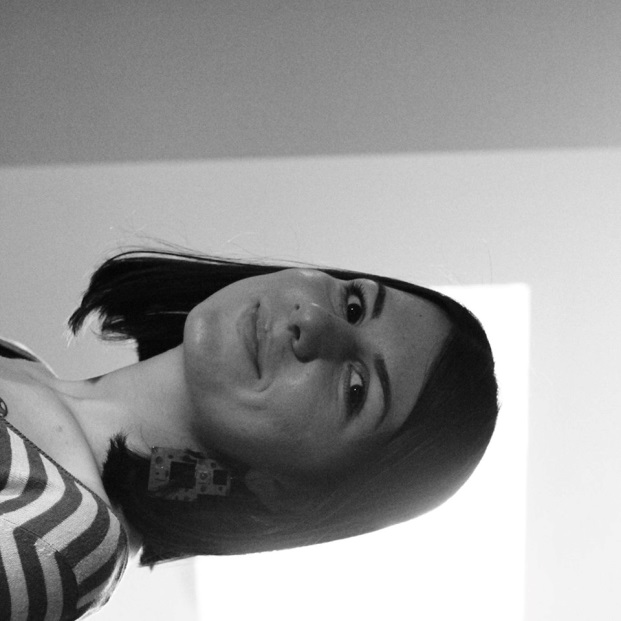 Lične informacije:Nađa Kračunović (rođena 1996, Srbija, Beograd)
Trenutno živi i radi Beogradu

Kontakt:
nadja.kracunovic@yahoo.com
063/7774-254O radu:Kroz rad istražujem sopstvenu poziciju, kao i kontekste u kojima se ona nalazi. Njihova raznolikost, svojom dinamikom menja ritam mog istraživanja. Svaka od njih mi pruža poptuno drugačiji nadražaj, iz koga crpim materijal za dalje stvaranje. Bez ograničenja u medijima, služim se svemu što u datom trenutku odgovara. Sam kontakt sa novim medijem me često iz jednog rada  odvede u sledeći. Obrazovanje:

2015 – 2018
Visoka škola likovnih I primenjenih umetnosti strukovnih studija, Beograd 

Izložbe: 2019 –Impuls festival, ''Koja je tvoja scena?''
Dom b-612, Novi Sad

2018 –‘’Nevidljivo skriveno nasilje, tragovi ćutnje i mentalnog bola'' 
Cvijeta Zuzorić, mali Kalemegdan

 ''Lično ja''
Srećna galerija, Studentski Kulturni Centar, Beograd

2017 -  
''Beskrajnost'' 
Galerija ''Petak'', Beograd

2016 - 
''Moj Univerzum'' 
Galerija''Petak'', Beograd

 ''Drugačiji pogled'' 
Srećna galerija, Studentski Kulturni Centar, Beograd

 Učešće:2019-FIST (Festival Internacionalnog Studentskog Teatra) – live stream theatre (FIST lab)NaturTheatre, IBG workcamp, scenografija
Heidenheim an der Brenz, Nemačka2018- 
Bitef Festival, Svet bez ljudi

2017 – 
Muzej Savremene Umetnosti, Beograd, kustos-vodičInternacionalni Umetnički Kamp Kosjerić, murali  i grafitiBitef Festival, Epic Trip, asistent producenta, predstava ‘’Olimp’’ Jan FabrPredstava ‘’Snežna kraljica’’, Pozorište lutaka ‘’Pinokio’’, scenografija‘’Omaž starim majstorima’’, asistent slikara Zorana Vukajlovića
2016 - 
Odbojkaški kamp Mitrovo polje, fotografija